Day in the Life of the Hudson River 10/10/13 DataAbove the Troy Dam RIVER MILE 200Hudson Crossing Park, Lock 5, Schuylerville , Hudson River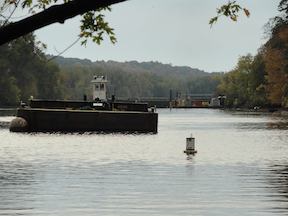 Where EPA is doing their dredgingNancy Robertson, Cornell Cooperative Extension, 4HHomeschool Group, 7 students K2-7th and 4 adults4300.044’ N &  7351.078’WLocation: Kayak launch, Hudson Crossing Park, Lock 5 in Schylerville, Saratoga Co. Area: Old industrial site now used for recreation – waterfalls, boating, fishingSurrounding Land Use: urban/residential several houses on the site; 85% forested; 1% beach, Industrial/Commercial dredging downriver, lots of barge activitySampling Site: Small beach area, pier and lock, construction gravel in the area and covered in vegetationPlants in water: yes - <5% has water celeryPlants in area: oak, sumac, honeysuckleWater Bottom: sandy, muddy, bedrock nearbyWater depth: 3-5 ft.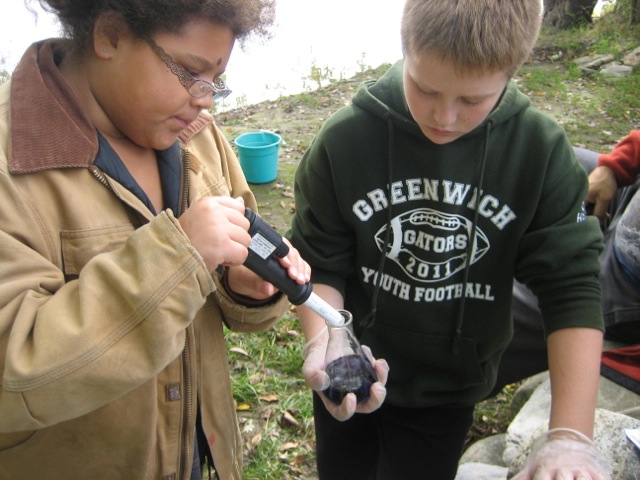 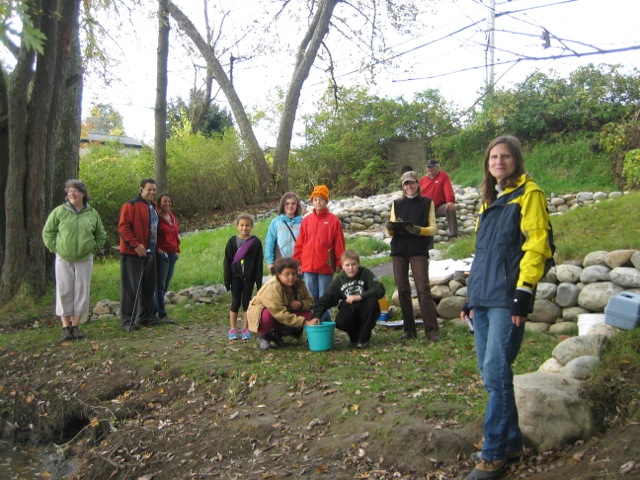 ITEMTimeTimeReading 1Reading 2CommentsPhysical  Air Temperature11:45 AM11:45 AM17.2 C63 FNoted water is warmer than the airWind SpeedBeaufort #1Cloud CoverPartly cloudy to mostly cloudy Partly cloudy to mostly cloudy Partly cloudy to mostly cloudy Partly cloudy to mostly cloudy Partly cloudy to mostly cloudy Weather todayNo rain today No rain today No rain today No rain today No rain today Weather past few daysHeavy rain on Monday, temps. In the 60-70s range Tues & WedsHeavy rain on Monday, temps. In the 60-70s range Tues & WedsHeavy rain on Monday, temps. In the 60-70s range Tues & WedsHeavy rain on Monday, temps. In the 60-70s range Tues & WedsHeavy rain on Monday, temps. In the 60-70s range Tues & WedsWater Temperature11:00 AM17C62 F17C62 FWater surfaceWater calm Water calm Water calm Water calm Water calm Turbidity - secchi12:00 PM.75 meter.75 meterChlorophyll11:00 AM0.50.5ChemicalpH – color drop kit11:15 AM7.47.47.47.4Average 7.4Salinity – quantabs10:30 AM.06*.06**below conversion scaleDissolved Oxygen – digital titration11:15 AM8.66 ppm9.38 ppm8.66 ppm9.38 ppm17 C80% saturationFlowSecs/1524 cmCm/secCm/secKnotsNorth/SouthWe measured a stick traveling a 50 ft. run in the water. This year we sampled below the bridge we have used in the past.  The river is “crowned” here – very shallow and fast in the middle.  We measured the current in the deep channels to either side.  There were waterfalls above and bridge abutments just north of the site.We measured a stick traveling a 50 ft. run in the water. This year we sampled below the bridge we have used in the past.  The river is “crowned” here – very shallow and fast in the middle.  We measured the current in the deep channels to either side.  There were waterfalls above and bridge abutments just north of the site.We measured a stick traveling a 50 ft. run in the water. This year we sampled below the bridge we have used in the past.  The river is “crowned” here – very shallow and fast in the middle.  We measured the current in the deep channels to either side.  There were waterfalls above and bridge abutments just north of the site.We measured a stick traveling a 50 ft. run in the water. This year we sampled below the bridge we have used in the past.  The river is “crowned” here – very shallow and fast in the middle.  We measured the current in the deep channels to either side.  There were waterfalls above and bridge abutments just north of the site.We measured a stick traveling a 50 ft. run in the water. This year we sampled below the bridge we have used in the past.  The river is “crowned” here – very shallow and fast in the middle.  We measured the current in the deep channels to either side.  There were waterfalls above and bridge abutments just north of the site.We measured a stick traveling a 50 ft. run in the water. This year we sampled below the bridge we have used in the past.  The river is “crowned” here – very shallow and fast in the middle.  We measured the current in the deep channels to either side.  There were waterfalls above and bridge abutments just north of the site.50 foot run – convert-1524 cm/avg. time recorded to get avg. cm/sec28 sec 27 sec26 sec56.4 cm/sec56.4 cm/sec1.1 ktsSouthCoreLength AbundantAbundantCommonRare11:30 AM – 2-3 ft. deep water – at small beach – water celery nearby12 cm – oxidized top – 2-3 cmmudmudFreshwater mussels in a mound (perhaps something’s feeding spot)ClaySandGravel ShippingAll day Tugs and BargesHeading both waysHeading both waysPart of the dredging operationMoving river sediment & sandOther ItemsBlue heron, Vs of geese (~30) , pileated woodpecker’s headBlue heron, Vs of geese (~30) , pileated woodpecker’s headBlue heron, Vs of geese (~30) , pileated woodpecker’s headBlue heron, Vs of geese (~30) , pileated woodpecker’s headBlue heron, Vs of geese (~30) , pileated woodpecker’s head